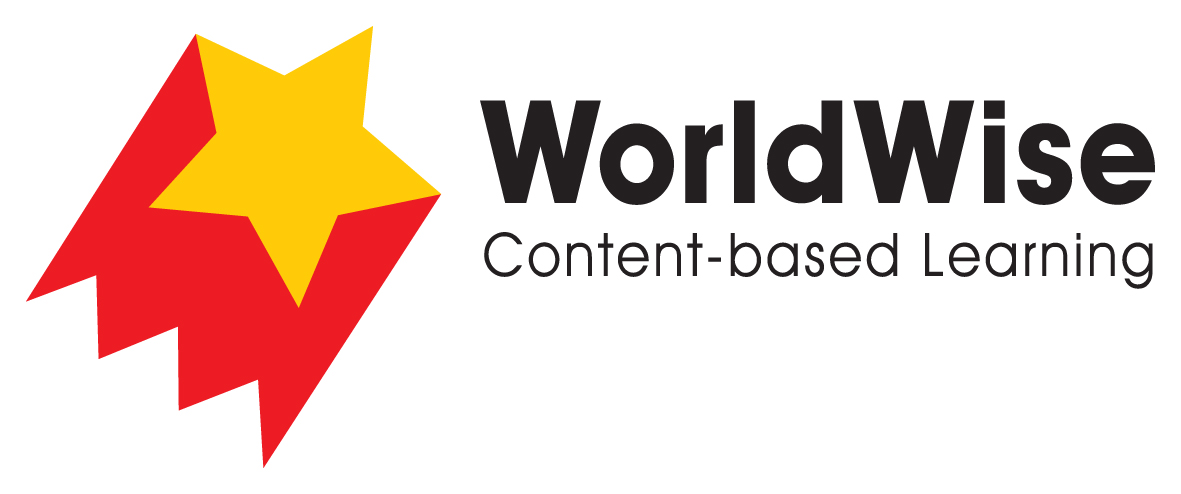 Grade 3 – Investigations							Then and NowPart 3 - Record data

Find a way of recording your information that will allow you to see any pattern 
in this data.




Once completed make sure you save this fileLuigiaIlariaGabriellaJadeWhen was this person born?Where were they born? What do they remember
about growing up? What school experiences 
do they share? What musical experiences
do they like?What cooking experiences 
do they like?